Preconstruction Meeting Agenda / Checklist   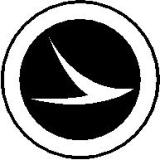 Preconstruction Meeting Agenda/MinutesAttach signed attendance sheet with Name/Representing/PhoneDate of Meeting:                    Location: __________________________________Prime Contractor: ___________________________________________________Name of Project Engineer: ____________________________________________Name of Area Engineer: ______________________________________________Designer of Record: __________________________________________________CONTID: __________ ALTID: _____________ C-R-S: _____________________Project Type / Description: ___________________________________________Bid date: _________ 			Awarded date: _________ Contract Signed Date: ____________	Completion date: ____________Estimate generation dates discussed as the : __________ and _____________ of each month.  Accepted payroll certification and material control report documentation with each estimate as is required (109.09)Field Offices: _______________________________________________________Public Relations: ______________________________________________________________________________________________________________________Distribute and discuss all applicable contract documents: ________________________________________________________________________________________________________________________________________________________Explanation of Scope and Future Intents (if any): _____________________________________________________________________________________________Safety Requirements and Protocols: _________________________________________________________________________________________________________________________________________________________________________Status of Utilities, Right of Way, RR and Local requirements: ____________________________________________________________________________________________________________________________________________________Discussion of all DBE Goals/EEO/Prevailing Wage Requirements: Prime Contractor PW/EEO Contact(s):___________________________________Every Subcontractor or Sub-Subcontractor must have a C-92 form approved before entering the Project site to perform any work.  If the C-92 has not yet been approved, the sub will be required to leave the project until approval is obtained.  Distribute business cards which contain ODOT PW/DBE/EEO contact information.  Prime Contractors should contact ________________ with any questions or concerns regarding prevailing wage or EEO on this project. There is a __%  DBE goal on this project. = $____________.   Being met by using ______________________________________________________________________________________________________________________________________________________________________________________(List of DBE Firms).Please be advised that wage and EEO interviews will be taking place on the job site.  These will be conducted by representatives of ODOT.  Please make sure all employees are advised to cooperate with these interviews.Please accept this CD (or subsequent email) which contains all of the forms the Prime Contractor may need for this project, sample bulletin board posters, trucking guidelines and electronic payroll submission instructions.  Please note that you are required to have a bulletin board installed to display all of the required prevailing wage and EEO materials.   The bulletin board should be placed in a location which is easily accessible to both the employee and the general public.  The bulletin board should be up on the first day of work.  First day of work is established when any work (signing etc.) starts taking place.  Remember to submit monthly I-29 Report to DAS.WH1321 requires the posting of prevailing wage determination in effect on all federal projects.  For this project,  Mod __ dated __/__/____ is in effect. All Contractors must comply with applicable terms and conditions regarding prevailing wage issues.  Protection and Restoration Provisions: _____________________________________________________________________________________________________Prime Contractor: ____________________________Phone No: ______________Superintendent: ______________________________Phone No: ______________Emergency Information: ________________________________________________________________________________________________________________Contact #1: _______________________________ Phone No: ________________Contact #2: _______________________________ Phone No: ________________Contact #3: _______________________________ Phone No: ________________Asphalt Quality Control Supervisor:_____________________________________Normal Work Hours: _________  to  _____________ WeekdaysNormal Work Hours: _________  to  _____________ WeekendsComment: _________________________________________________________Expected Construction Start Date: ______________Environmental permit and SWPPP requirements and commitments: ________________________________________________________________________________________________________________________________________________Erosion Control and Best Management Practices discussion: _____________________________________________________________________________________________________________________________________________________ Initial Schedule received? _____ (Bar Chart or CPM)Review of the Schedule: ________________________________________________________________________________________________________________Partnering: ___________________________________________________________________________________________________________________________
Review of the Disputes and Claims Process: ________________________________________________________________________________________________Review of the Change Order Process: _____________________________________________________________________________________________________Time Extensions: ______________________________________________________________________________________________________________________Force Account: _______________________________________________________________________________________________________________________Price Adjustments: _____________________________________________________________________________________________________________________Haul roads designated: ___________________________________________________________________________________________________________________________________________________________________________________Borrow/ Waste/ Agreements: ______________________________________________________________________________________________________________________________________________________________________________List Subcontractors to be used: _________________________________________ __________________________________________________________________Discussion of Contractor Quality Control Plans:_____________________________________________________________________________________________AC / PCC plants to be used: ___________________________________________ ____________________________________________________________________________________________________________________________________List of major material suppliers: ____________________________________________________________________________________________________________________________________________________________________________Material approval, inspection, and payment processes: ______________________ __________________________________________________________________Bridge Related Items/Issues: _______________________________________________________________________________________________________________________________________________________________________________Locations, Dates, and Descriptions of major work phases: _______________________________________________________________________________________________________________________________________________________Maintenance of Traffic: ___________________________________________________________________________________________________________________________________________________________________________________Other Traffic Related Items: _____________________________________________________________________________________________________________Final Inspection/Punch List Requirements: __________________________________________________________________________________________________Progress Meetings frequency: 	_________________________________________Contractor Evaluation and C-95: ________________________________________	Other items for Discussion: ________________________________________________________________________________________________________________________________________________________________________________________________________________________________________________________________________Distribute the Preconstruction Minutes with all attachments to:  Project Engineer, Prime Contractor Superintendent, Designer, Construction Office, LPA, and others expressing interest.Rev. 01/06/14CONTID: _______________		ALTID: ____________		    Date: __________Preconstruction Meeting Sign-In SheetNAMECOMPANYPHONEEMAIL